Name:                                                                                            Score: ____________________What is the least costly alternative? 




















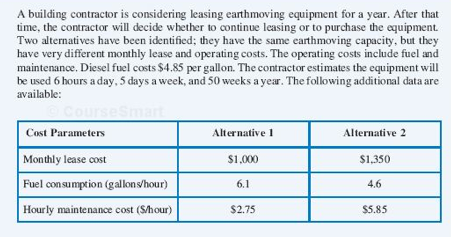 